10 czerwca, środa Temat: Jak dbać o piękny uśmiech? Cele: czytanie ze zrozumieniem, przypomnienie zasad dbania o zęby, praca dentysty, ćwiczenia słownikowe, prawo przemienności dodawania i mnożenia, działania odwrotne. 1 Dzisiaj najpierw matematyka. Wiesz z pewnością, że działaniami matematycznymi rządzą pewne prawa. - prawo przemienności dodawania oznacza, że w dodawaniu mogę dowolnie zmieniać kolejność składników, a wynik pozostanie ten sam:          2 + 8 = 10            i              8 + 2 = 10   - prawo przemienności mnożenia oznacza, że w mnożeniu mogę dowolnie zmieniać kolejność czynników, a wynik pozostanie ten sam:                 8⋅2=16          i                2⋅8=16   Prawo przemienności pozwala nam ułatwić sobie obliczenia. Zadania: 2, strona 38 i 5, strona 39. - Dodawanie i odejmowanie to działania odwrotne. https://pistacja.tv/film/mat00010-dodawanie-i-odejmowanie-jako-dzialania-odwrotne?playlist=9 - Podobnie, mnożenie i dzielenie to działania odwrotne. https://www.youtube.com/watch?v=UWhYMiH6x2Y&feature=emb_rel_pause Dzięki temu, że wymienione działania są odwrotne, możemy w prosty sposób sprawdzać wyniki naszych obliczeń. Zadania: 3 i 4 strona 38 oraz 6, strona 39.  …………………………………. 2 Przypomnij sobie, jak należy dbać o zęby, czytanka, strona 70 – 71. Na podstawie tekstu wykonaj zadania w ćwiczeniach do języka polskiego: 1 i 2 strona 50, 3 i 4, strona 51 oraz 8 strona 52.  Na koniec przypomnienie:    https://learningapps.org/watch?v=pdi1u81ht20  https://www.youtube.com/watch?v=rTB9z-pOtmw 4 W tych wolnych dniach koniecznie skorzystaj z wypoczynku i zabawy! Pozdrawiam! 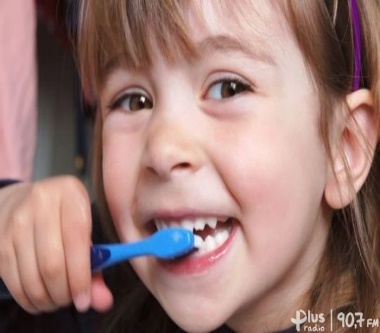 Ps. 1 Zajęcia będą odbywać się w przyszłym tygodniu 15 i 19 czerwca, pozostałe dni to egzaminy klas ósmych. 2 Niektóre dzieci oddają już książki do biblioteki. Jeszcze na kilka dni potrzebna nam będzie książka, część 5. Jest dzisiaj załączony dokument z tą częścią. Na jednej ze stron brak tekstu ze względu na prawa autorskie. 